Chapter -12A carpenter’s square has the shape of an L as shown in Figure. Locate its center of gravity.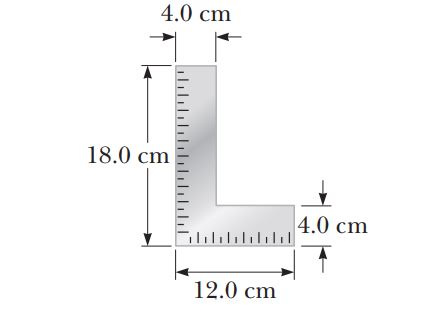 Ans:The coordinates of the center of gravity of piece 1 are				 and 	The coordinates for piece 2 are				 and 	The area of each piece is and 	And the mass of each piece is proportional to the area. 	Thus,	andA uniform beam of length 7.60 m and weight 4.50 x 102 N is carried by two workers, Sam and Joe, as shown in Figure P12.6. Determine the force that each person exerts on the beam.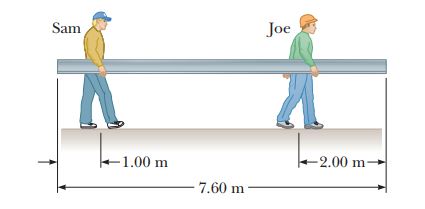 Ans:Since the beam is in equilibrium, we choose the center as our pivot point and require that	or 					[1]	Also,				[2]	Substitute equation [1] into [2] to get the following:			  or   	Then, equation [1] yields The deepest point in the ocean is in the Mariana Trench, about 11 km deep, in the Pacific. The pressure at this depth is huge, about 1.13 x 108 N/m2. (a) Calculate the change in volume of 1.00 m3 of seawater carried from the surface to this deepest point. (b) The density of seawater at the surface is 1.03 x 103 kg/m3. Find its density at the bottom. (c) Explain whether or when it is a good approximation to think of water as incompressible. Ans:	We use .	(a)			(b)	The quantity of water with mass  occupies volume at the bottom: 		So its density is  	(c)	Assume if the shear stress in steel exceeds about 4.00 x 108 N/m2, the steel ruptures. Determine the shearing force necessary to (a) shear a steel bolt 1.00 cm in diameter and (b) punch a 1.00-cm-diameter hole in a steel plate 0.500 cm thick.Ans:(a)	From ANS. FIG. 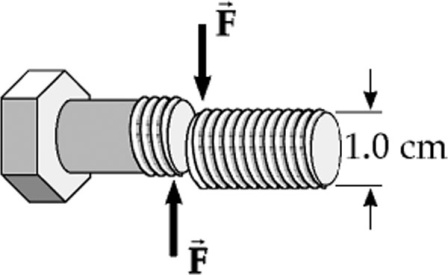 				P12.31(a),        (b)	Now the area of the molecular layers sliding over each other is the curved lateral surface area of the cylinder being punched out, a cylinder of radius 0.500 cm and height 0.500 cm. So,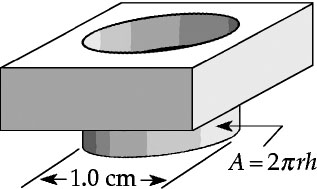 